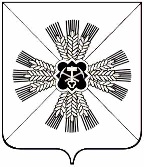 КЕМЕРОВСКАЯ ОБЛАСТЬ ПРОМЫШЛЕННОВСКИЙ МУНИЦИПАЛЬНЫЙ РАЙОНАДМИНИСТРАЦИЯОКУНЕВСКОГО СЕЛЬСКОГО ПОСЕЛЕНИЯПРОТОКОЛ №1ПРОВЕДЕНИЯ ПУБЛИЧНЫХ СЛУШАНИЙ ПО ПРОЕКТУ РЕШЕНИЯ СОВЕТА НАРОДНЫХ ДЕПУТАТОВ ОКУНЕВСКОГО СЕЛЬСКОГО ПОСЕЛЕНИЯ «ОБ ИСПОЛНЕНИИ БЮДЖЕТА ОКУНЕВСКОГО СЕЛЬСКОГО ПОСЕЛЕНИЯ ЗА 2018 ГОД»Дата проведения: «27» мая 2019 г.Место проведения: Кемеровская область, Промышленновский район, с.Окунево, ул.Центральная, д.63Время проведения: 15-00 часовКоличество присутствующих на публичных слушаниях: 12чел. 1. Глава Окуневского сельского поселения В.В. Ежов2. Депутаты Совета народных депутатов Окуневского сельского поселения: Алисова Т.Н., Голубятникова Н.Р., Копылов С.И., Мельникова И.В., Перевалов Р.В., Скрипникова Н.В., Усольцева Г.И., Шерина В.В., Экгарт О.Ф.3. Представители администрации Окуневского сельского поселения: И.В. Миронов – руководитель организационно распорядительного органа, Е.Н. Крепких – главный специалист администрации Окуневского сельского поселения.4. Другие желающие присутствовать на публичных слушаниях- нет.Повестка дня1.Рассмотрение предложений, поступивших от граждан, об утверждении  проекта решения  Совета народных депутатов Окуневского сельского поселения «Об исполнении бюджета Окуневского сельского поселения за 2018 год»Докладчик: Ежов В.В.Решение «Об утверждении проекта решения Совета народных депутатов Окуневского сельского поселения «Об исполнении бюджета Окуневского сельского поселения за 2018 год» обнародован. В ходе обсуждения не поступило предложений по внесению изменений в проект решения «Об исполнении бюджета Окуневского сельского поселения за 2018 год».Предлагается проект решения «Об исполнении бюджета Окуневского сельского поселения за 2018 год» оставить в той же редакции и принять на сессии совета народных депутатов Окуневского сельского поселения 20.06.2019г.Принято решение:Проект решения «Об исполнении бюджета Окуневского сельского поселения за 2018 год» оставить в той же редакции и принять на сессии совета народных депутатов Окуневского сельского поселения 20.06.2019г.Протокол публичных слушаний обнародовать.                    Глава Окуневского сельского поселения				В.В. Ежов  